Here you will find some reasons why you might want to become an effective independent learner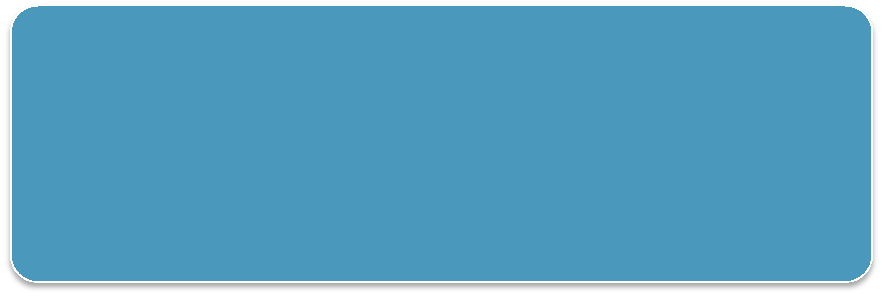 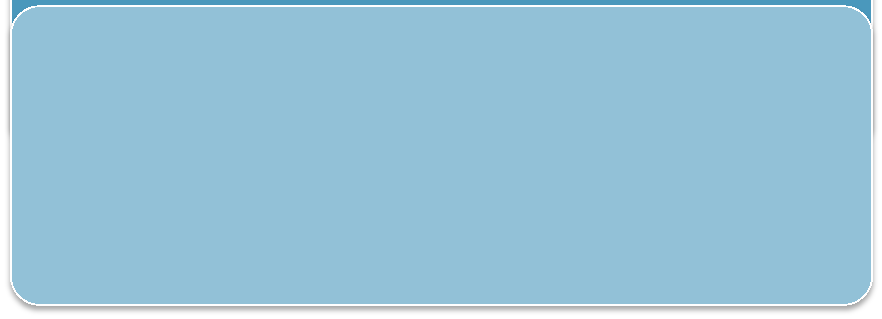 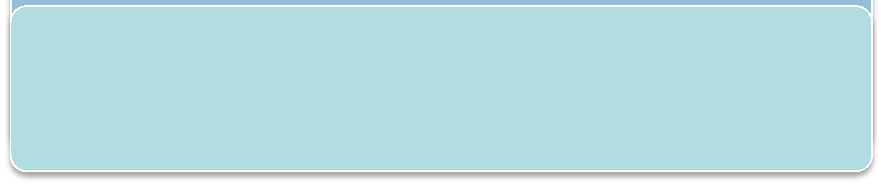 Further resources: www.enhancementthemes.ac.uk/transition-skills-and-strategies Further readingChristie, H Barron, P and D'Annunzio- Green, N (2013): Direct entrants in transition: becoming independent learners, Studies in Higher Education, 38(4), pp 623-637     Transitions Skills and Strategies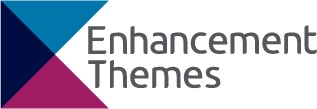 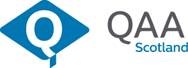 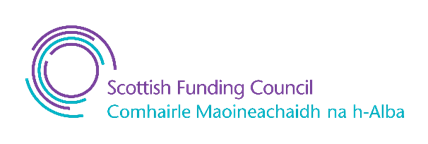 Navigating transitions: 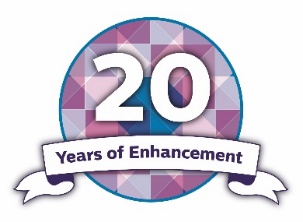 Managing my time to become 
an independent learnerWhat is independent learning?Effective independent learning is taking responsibility for your own learning and it is a key requirement for success in higher education.How can you become an effective independent learner?Managing your self-study time and prioritising and planning your academic work will promote effective independent learning.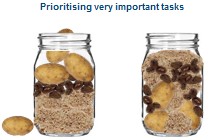 Some facts about using time in education:A full-time student is expected to study for 35-40 hours per week. Subtract the time that you spend in class meetings from this number to get an estimate of the total amount of time that you should study independently.A significant amount of time at college and university is allocated to self-study and independent learning. This is sometimes referred to as notional student effort.Time spent sleeping, working, exercising and relaxing is just as important as time that you use for study and this will help you to maintain a healthy study and life balance.Strategies for developing as an independent learner:Short study periods of 30 to 50 minutes can be very productiveDon't confuse being busy with being effectiveConsolidate your learning by using good study skills for review and recallCreate 'task' and 'to do' listsRevisit these lists to keep them dynamicPlan to complete ahead of deadlines to give yourself some time to review your work or to cope with unexpected problemsNever underestimate the importance of leisure timeDeveloping skill in dealing with urgent tasks can be very useful but after a deadline is met, always reflect on how you could have better managed achieving the task 